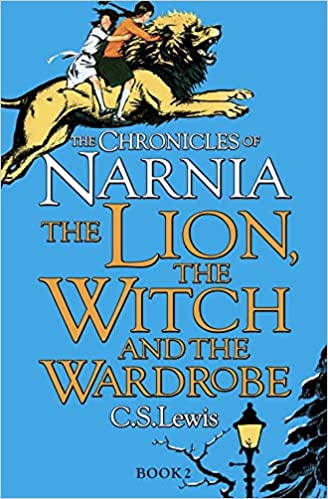 Key VocabularyKey VocabularyabideTo put up with, tolerate, follow.appeasedTo satisfy, bring to a state of peace.centaurA mythical creature, half man, half horsedecoyA person who lures another person or thing into danger or trap.dominionsLands under the rule of a king or queenevacuationTo move or take away from a dangerous place.faunA man with a goat’s horns, ears, legs, and tailgildedCovered with a thin layer of goldmelancholyIn a sad state of mindmothballSmall, Styrofoam-like balls containing chemicals to keep moths away from clothing in storage.prophecyA prediction of what will happen in the future.reignRule by a king or queen, to have complete and widespread control or influence.renounceGive upsavagelyCruel, uncivilizedscornfullyTo look at with ridicule as if beneath oneself.treasonBetrayal of a ruler or governmenttreacherousGuilty of or involving betrayal or deceptionTurkish delightA cube shaped candy made of fruit juice and gelatinWorld War IIA global conflict fought between 1939 and 1945